TENANT File CHECK COLORSStandard Colors						Premier Colors – Addl. Fee of $17.00/per 1000Blue Herringbone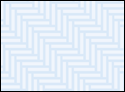 Antique - Premier Color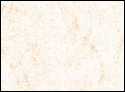 Yellow Herringbone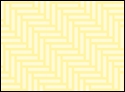 Monterey - Premier Color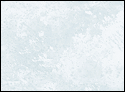 Grey Herringbone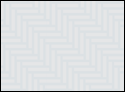 American Spirit - Premier Color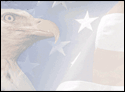 Green Herringbone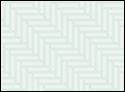 Blue Marble - Premier Color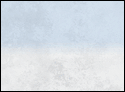 Maroon Herringbone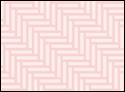 Green Marble - Premier Color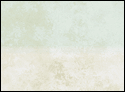 Purple Herringbone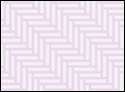 Gentry - Premier Color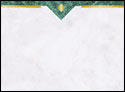 Tan Herringbone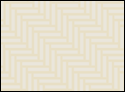 